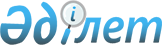 Мәртөк аудандық мәслихатының 2021 жылғы 23 желтоқсандағы № 81 "2022-2024 жылдарға арналған Мәртөк аудандық бюджетін бекіту туралы" шешіміне өзгерістер енгізу туралыАқтөбе облысы Мәртөк аудандық мәслихатының 2022 жылғы 6 қыркүйектегі № 130 шешімі
      Мәртөк аудандық мәслихаты ШЕШТІ:
      1. Мәртөк аудандық мәслихатының "2022-2024 жылдарға арналған Мәртөк аудандық бюджетін бекіту туралы" 2021 жылғы 23 желтоқсандағы № 81 (нормативтік құқықтық актілерді мемлекеттік тіркеу Тізілімінде № 25993 болып тіркелген) шешіміне келесідей өзгерістер енгізілсін:
      1 тармақ жаңа редакцияда жазылсын:
      "1. 2022-2024 жылдарға арналған аудандық бюджет 1, 2 және 3 қосымшаларға сәйкес, оның ішінде 2022 жылға мынадай көлемдерде бекітілсін:
      1) кірістер – 11 813 646,6 мың теңге:
      салықтық түсімдер – 1 235 641 мың теңге;
      салықтық емес түсімдер – 3 592 мың теңге;
      негізгі капиталды сатудан түсетін түсімдер – 672 мың теңге;
      трансферттер түсімі – 10 573 741,6 мың теңге;
      2) шығындар – 12 685 166,4 мың теңге;
      3) таза бюджеттік кредиттеу – 68 295 мың теңге:
      бюджеттік кредиттер – 137 835 мың теңге;
      бюджеттік кредиттерді өтеу – 69 540 мың теңге;
      4) қаржы активтерімен операциялар бойынша сальдо – 0 мың теңге:
      қаржы активтерін сатып алу – 0 мың теңге;
      мемлекеттің қаржы активтерін сатудан түсетін түсімдер – 0 мың теңге;
      5) бюджет тапшылығы (профициті) – -939 814,8 мың теңге;
      6) бюджет тапшылығын қаржыландыру (профицитін пайдалану) – 939 814,8 мың теңге:
      қарыздар түсімі – 137 835 мың теңге;
      қарыздарды өтеу – 69 540 мың теңге;
      бюджет қаражатының пайдаланылатын қалдықтары – 871 519,9 мың теңге.";
      6 тармақ жаңа редакцияда жазылсын:
      "6. 2022 жылға арналған аудандық бюджетте Қазақстан Республикасының Ұлттық қорынан және республикалық бюджеттен мынадай мөлшерде ағымдағы нысаналы трансферттер және даму үшін трансферттер түсімі ескерілсін:
      1) Мәртөк ауданы Родников ауылындағы жаңа құрылыс аумағында ішкікварталдық газ құбырының құрылысына – 131 792 мың теңге;
      2) Мәртөк ауданы Родников ауылындағы жаңа құрылыс аумағында электр желілерінің құрылысына – 212 882 мың теңге;
      3) Мәртөк ауданы Құмсай ауылындағы жаңа құрылыс аумағында электр желілерінің құрылысына – 223 804 мың теңге;
      4) Мәртөк ауданы Мәртөк ауылының оңтүстік-шығыс бөлігіндегі жаңа құрылыс аумағында электр желілерінің құрылысына – 600 000 мың теңге;
      5) Мәртөк ауданының Мәртөк ауылында екіпәтерлі жалдамалы коммуналдық үйлердің құрылысына – 498 865 мың теңге;
      6) мемлекеттік атаулы әлеуметтік көмек төлеміне – 40 336 мың теңге;
      7) арнаулы әлеуметтік қызметтер көрсету стандарттарын енгізуге – 32 076 мың теңге;
      8) үкіметтік емес ұйымдарда мемлекеттік әлеуметтік тапсырысты орналастыруға – 22 025 мың теңге;
      9) Қазақстан Республикасында мүгедектердің құқықтарын қамтамасыз ету және өмір сүру сапасын жақсартуға – 28 045 мың теңге;
      10) мүгедектерді жұмысқа орналастыру үшін арнайы жұмыс орындарын құруға жұмыс берушінің шығындарын субсидиялауға – 210 мың теңге;
      11) мемлекеттік ұйымдардың: стационарлық және жартылай стационарлық үлгідегі медициналық-әлеуметтік мекемелердің, үйде қызмет көрсету, уақытша болу ұйымдарының, халықты жұмыспен қамту орталықтары жұмыскерлерінің жалақысын көтеруге – 39 861 мың теңге;
      12) мемлекеттік мәдениет ұйымдарының және архив мекемелерінің басқарушы және негізгі персоналына мәдениет ұйымдарындағы және архив мекемелеріндегі ерекше еңбек жағдайлары үшін лауазымдық айлықақысына қосымша ақылар белгілеуге – 24 842 мың теңге;
      13) көлiк инфрақұрылымының басым жобаларын қаржыландыруға – 1 433 802 мың теңге;
      14) "Ауыл – Ел бесігі" жобасы шеңберінде ауылдық елді мекендерде әлеуметтік және инженерлік инфрақұрылым бойынша іс-шараларды іске асыруға – 386 674 мың теңге;
      15) нәтижелі жұмыспен қамтуды дамытуға – 261 419 мың теңге;
      16) азаматтық қызметшілердің жекелеген санаттарының, ұйымдар, қазыналық кәсіпорындар қызметкерлерінің жалақысын көтеруге – 60 908 мың теңге;
      17) Мәртөк ауданы Каратоғай ауылында спорт залының құрылысына – 149 000 мың теңге;
      18) Мәртөк ауданының Қаратоғай ауылында 150 орындық ауылдық клуб құрылысына – 105 236 мың теңге;
      19) Мәртөк ауданы Сарыжар ауылында дене шынықтыру-сауықтыру кешенінің құрылысына – 233 422 мың теңге;
      20) Мәртөк ауданы Жайсан ауылында дене шынықтыру-сауықтыру кешенінің құрылысына – 237 350 мың теңге;
      21) Мәртөк ауданының Родников ауылында спорт залының құрылысына – 206 031 мың теңге;
      22) Мәртөк ауданының Мәртөк ауылында екіпәтерлі жалдамалы коммуналдық үйлердің инженерлік желілер құрылысына – 158 690 мың теңге;
      23) мәслихаттар депутаттары қызметінің тиімділігін арттыруға – 1 163 мың теңге.
      Аталған трансферттердің сомаларын бөлу аудан әкімдігінің қаулысы негізінде айқындалады.";
      8 тармақ жаңа редакцияда жазылсын:
      "8. 2022 жылға арналған аудандық бюджетте облыстық бюджеттен ағымдағы нысаналы трансферттер және даму трансферттер түсімі көзделсін, оның ішінде:
      1) Мәртөк ауданы Родников ауылындағы жаңа құрылыс аумағында ішкікварталдық газ құбырының құрылысына – 16 497 мың теңге;
      2) Мәртөк ауданы Родников ауылындағы жаңа құрылыс аумағында электр желілерінің құрылысына – 4 122 мың теңге;
      3) Мәртөк ауданы Құмсай ауылындағы жаңа құрылыс аумағында электр желілерінің құрылысына – 25 721 мың теңге;
      4) Мәртөк ауданының Мәртөк ауылында екіпәтерлі жалдамалы коммуналдық үйлердің құрылысына – 237 284 мың теңге;
      5) мемлекеттік атаулы әлеуметтік көмек төлеміне – 1 000 мың теңге;
      6) арнаулы әлеуметтік қызметтер көрсету стандарттарын енгізуге – 1 554 мың теңге;
      7) оқу пунктін күтіп ұстауға – 4 044 мың теңге;
      8) нәтижелі жұмыспен қамтуды дамытуға – 15 775 мың теңге;
      9) көлiк инфрақұрылымының басым жобаларын қаржыландыруға – 82 473 мың теңге;
      10) қосымша компенсаторлық құралдарға – 527 мың теңге;
      11) арнаулы қозғалыс құралдарына – 3 764 мың теңге;
      12) протездік-ортопедиялық құралдарға – 5 475 мың теңге;
      13) санаторлық-курорттық емдеуге – 7 000 мың теңге;
      14) кохлеарлық импланттарға сөйлеу процессорларын ауыстыру және теңшеу жөніндегі қызметтерге – 5 329 мың теңге;
      15) мәдени демалыс жұмыстарын қолдауға – 200 мың теңге;
      16) аудандық маңызы бар автомобиль жолдарын және елді мекендердің көшелерін күрделі және орташа жөндеуге – 25 894 мың теңге;
      17) Мәртөк ауданының Қаратоғай ауылында 150 орындық ауылдық клуб құрылысына – 11 694 мың теңге;
      18) Мәртөк ауданы Сарыжар ауылында дене шынықтыру-сауықтыру кешенінің құрылысына – 25 580 мың теңге;
      19) Мәртөк ауданы Жайсан ауылында дене шынықтыру-сауықтыру кешенінің құрылысына – 26 372 мың теңге;
      20) Мәртөк ауданы Кенсахара ауылының жаңа құрылыс аумағында электр желілерінің құрылысына – 17 825 мың теңге;
      21) Мәртөк ауданының Мәртөк ауылында екіпәтерлі жалдамалы коммуналдық үйлердің инженерлік желілер құрылысына – 17 633 мың теңге;
      22) Мәртөк ауданы Родниковка ауылында спорт залының құрылысына – 22 914 мың теңге;
      23) шақыру пунктіне автокөлік сатып алуға – 6 787,2 мың теңге;
      24) "Ауыл – Ел бесігі" жобасы шеңберінде ауылдық елді мекендерде әлеуметтік және инженерлік инфрақұрылым бойынша іс-шараларды іске асыруға – 38 171 мың теңге;
      25) Мәртөк ауданының "Наурызғали" шаруа қожалығына газ құбырын жеткізуге – 13 328 мың теңге;
      26) Мәртөк ауданының "Еңбек" шаруа қожалығына электр желісінің құрылысына – 39 042 мың теңге.
      Аталған трансферттердің сомаларын бөлу аудан әкімдігінің қаулысы негізінде айқындалады.".
      2. Көрсетілген шешімнің 1 қосымшасы осы шешімнің қосымшасына сәйкес жаңа редакцияда жазылсын.
      3. Осы шешім 2022 жылғы 1 қаңтардан бастап қолданысқа енгізіледі. 2022 жылға арналған Мәртөк аудандық бюджеті
					© 2012. Қазақстан Республикасы Әділет министрлігінің «Қазақстан Республикасының Заңнама және құқықтық ақпарат институты» ШЖҚ РМК
				
      Мәртөк аудандық мәслихатының хатшысы 

Т. Көлкебаев
Мәртөк аудандық мәслихатының 2022 жылғы 6 қыркүйектегі № 130 шешіміне қосымшаМәртөк аудандық мәслихатының 2021 жылғы 23 желтоқсандағы № 81 шешіміне 1 қосымша
Санаты
Санаты
Санаты
Санаты
Сомасы (мың теңге)
Сыныбы
Сыныбы
Сыныбы
Сомасы (мың теңге)
Кіші сыныбы
Кіші сыныбы
Сомасы (мың теңге)
Атауы
Сомасы (мың теңге)
1
2
3
4
5
Кірістер
11 813 646,6
1
Салықтық түсiмдер
1 235 641
01
Табыс салығы
753 771
1
Корпоративтік табыс салығы
228 577
2
Жеке табыс салығы
525 194
03
Әлеуметтік салық
427 091
1
Әлеуметтік салық
427 091
04
Меншiкке салынатын салықтар
42 000
1
Мүлiкке салынатын салықтар
42 000
05
Тауарларға, жұмыстарға және қызметтерге салынатын iшкi салықтар
8 949
2
Акциздер
2 486
4
Кәсiпкерлiк және кәсiби қызметтi жүргiзгенi үшiн алынатын алымдар
6 463
08
Заңдық маңызы бар әрекеттерді жасағаны және (немесе) оған уәкілеттігі бар мемлекеттік органдар немесе лауазымды адамдар құжаттар бергені үшін алынатын міндетті төлемдер
3 830
1
Мемлекеттік баж
3 830
2
Салықтық емес түсiмдер
3 592
01
Мемлекеттік меншiктен түсетiн кірістер
168
5
Мемлекет меншігіндегі мүлікті жалға беруден түсетін кірістер
118
7
Мемлекеттік бюджеттен берілген кредиттер бойынша сыйақылар
73
06
Басқа да салықтық емес түсімдер
3 401
1
Басқа да салықтық емес түсімдер
3 401
3
Негізгі капиталды сатудан түсетін түсімдер
672
01
Мемлекеттік мекемелерге бекітілген мемлекеттік мүлікті сату
672
1
Мемлекеттік мекемелерге бекітілген мемлекеттік мүлікті сату
672
4
Трансферттердің түсімдері
10 573 741,6
01
Төмен тұрған мемлекеттік басқару органдарынан трансферттер
31 463,4
3
Аудандық маңызы бар қалалардың, ауылдардың, кенттердің, ауылдық округтардың бюджеттерінен трансферттер
31 463,4
02
Мемлекеттік басқарудың жоғары тұрған органдарынан түсетін трансферттер
10 542 278,2
2
Облыстық бюджеттен түсетiн трансферттер
10 542 278,2
Функционалдық топ
Функционалдық топ
Функционалдық топ
Функционалдық топ
Функционалдық топ
Сомасы (мың теңге)
Кіші функция
Кіші функция
Кіші функция
Кіші функция
Сомасы (мың теңге)
Бюджеттік бағдарламалардың әкімшісі
Бюджеттік бағдарламалардың әкімшісі
Бюджеттік бағдарламалардың әкімшісі
Сомасы (мың теңге)
Бағдарлама
Бағдарлама
Сомасы (мың теңге)
Атауы
Сомасы (мың теңге)
1
2
3
4
5
6
Шығындар
12 685 166,4
01
Жалпы сипаттағы мемлекеттiк қызметтер
1 537 501,7
1
Мемлекеттiк басқарудың жалпы функцияларын орындайтын өкiлдi, атқарушы және басқа органдар
283 743
112
Аудан (облыстық маңызы бар қала) мәслихатының аппараты
40 448,8
001
Аудан (облыстық маңызы бар қала) мәслихатының қызметін қамтамасыз ету жөніндегі қызметтер
39 285,8
005
Мәслихаттар депутаттары қызметінің тиімділігін арттыру
1 163
122
Аудан (облыстық маңызы бар қала) әкімінің аппараты
243 294,2
001
Аудан (облыстық маңызы бар қала) әкімінің қызметін қамтамасыз ету жөніндегі қызметтер
180 156
003
Мемлекеттік органның күрделі шығыстары
20 436,2
113
Төменгі тұрған бюджеттерге берілетін нысаналы ағымдағы трансферттер
42 702
2
Қаржылық қызмет
1 261,2
459
Ауданның (облыстық маңызы бар қаланың) экономика және қаржы бөлімі
1 261,2
003
Салық салу мақсатында мүлікті бағалауды жүргізу
1 261,2
9
Жалпы сипаттағы өзге де мемлекеттiк қызметтер
1 252 497,5
458
Ауданның (облыстық маңызы бар қаланың) тұрғын үй-коммуналдық шаруашылығы, жолаушылар көлігі және автомобиль жолдары бөлімі
1 196 806
001
Жергілікті деңгейде тұрғын үй-коммуналдық шаруашылығы, жолаушылар көлігі және автомобиль жолдары саласындағы мемлекеттік саясатты іске асыру жөніндегі қызметтер
23 442
013
Мемлекеттік органның күрделі шығыстары
120
067
Ведомстволық бағыныстағы мемлекеттік мекемелер мен ұйымдардың күрделі шығыстары
18 000
113
Төменгі тұрған бюджеттерге берілетін нысаналы ағымдағы трансферттер
1 083 031
114
Төменгі тұрған бюджеттерге берілетін нысаналы даму трансферттері
72 213
459
Ауданның (облыстық маңызы бар қаланың) экономика және қаржы бөлімі
55 691,5
001
Ауданның (облыстық маңызы бар қаланың) экономикалық саясаттын қалыптастыру мен дамыту, мемлекеттік жоспарлау, бюджеттік атқару және коммуналдық меншігін басқару саласындағы мемлекеттік саясатты іске асыру жөніндегі қызметтер
55 473,5
015
Мемлекеттік органның күрделі шығыстары
218
02
Қорғаныс
26 453
1
Әскери мұқтаждар
1 777
122
Аудан (облыстық маңызы бар қала) әкімінің аппараты
1 777
005
Жалпыға бірдей әскери міндетті атқару шеңберіндегі іс-шаралар
1 777
2
Төтенше жағдайлар жөніндегі жұмыстарды ұйымдастыру
24 676
122
Аудан (облыстық маңызы бар қала) әкімінің аппараты
24 676
006
Аудан (облыстық маңызы бар қала) ауқымындағы төтенше жағдайлардың алдын алу және оларды жою
10 501
007
Аудандық (қалалық) ауқымдағы дала өрттерінің, сондай-ақ мемлекеттік өртке қарсы қызмет органдары құрылмаған елді мекендерде өрттердің алдын алу және оларды сөндіру жөніндегі іс-шаралар
14 175
06
Әлеуметтiк көмек және әлеуметтiк қамсыздандыру
881 659,5
1
Әлеуметтiк қамсыздандыру
80 050
451
Ауданның (облыстық маңызы бар қаланың) жұмыспен қамту және әлеуметтік бағдарламалар бөлімі
80 050
005
Мемлекеттік атаулы әлеуметтік көмек 
80 050
2
Әлеуметтiк көмек
685 171,5
451
Ауданның (облыстық маңызы бар қаланың) жұмыспен қамту және әлеуметтік бағдарламалар бөлімі
685 171,5
002
Жұмыспен қамту бағдарламасы
431 009,5
004
Ауылдық жерлерде тұратын денсаулық сақтау, білім беру, әлеуметтік қамтамасыз ету, мәдениет, спорт және ветеринар мамандарына отын сатып алуға Қазақстан Республикасының заңнамасына сәйкес әлеуметтік көмек көрсету
15 162
007
Жергілікті өкілетті органдардың шешімі бойынша мұқтаж азаматтардың жекелеген топтарына әлеуметтік көмек
88 706
014
Мұқтаж азаматтарға үйде әлеуметтік көмек көрсету
1 707
017
Оңалтудың жеке бағдарламасына сәйкес мұқтаж мүгедектердi мiндеттi гигиеналық құралдармен қамтамасыз ету, қозғалуға қиындығы бар бірінші топтағы мүгедектерге жеке көмекшінің және есту бойынша мүгедектерге қолмен көрсететiн тіл маманының қызметтерін ұсыну 
97 872
023
Жұмыспен қамту орталықтарының қызметін қамтамасыз ету 
50 715
9
Әлеуметтiк көмек және әлеуметтiк қамтамасыз ету салаларындағы өзге де қызметтер
116 438
451
Ауданның (облыстық маңызы бар қаланың) жұмыспен қамту және әлеуметтік бағдарламалар бөлімі
116 438
001
Жергілікті деңгейде халық үшін әлеуметтік бағдарламаларды жұмыспен қамтуды қамтамасыз етуді іске асыру саласындағы мемлекеттік саясатты іске асыру жөніндегі қызметтер
30 918
011
Жәрдемақыларды және басқа да әлеуметтік төлемдерді есептеу, төлеу мен жеткізу бойынша қызметтерге ақы төлеу
500
021
Мемлекеттік органның күрделі шығыстары
665
050
Қазақстан Республикасында мүгедектердің құқықтарын қамтамасыз етуге және өмір сүру сапасын жақсарту
6 004
054
Үкіметтік емес ұйымдарда мемлекеттік әлеуметтік тапсырысты орналастыру
39 061
113
Төменгі тұрған бюджеттерге берілетін нысаналы ағымдағы трансферттер
39 290
07
Тұрғын үй-коммуналдық шаруашылық
2 338 711,9
1
Тұрғын үй шаруашылығы
2 300 307,2
466
Ауданның (облыстық маңызы бар қаланың) сәулет, қала құрылысы және құрылыс бөлімі
2 300 307,2
003
Коммуналдық тұрғын үй қорының тұрғын үйін жобалау және (немесе) салу, реконструкциялау
853 329,2
004
Инженерлік-коммуникациялық инфрақұрылымды жобалау, дамыту және (немесе) жайластыру
1 430 978
098
Коммуналдық тұрғын үй қорының тұрғын үйлерін сатып алу
16 000
2
Коммуналдық шаруашылық
23 884,9
458
Ауданның (облыстық маңызы бар қаланың) тұрғын үй-коммуналдық шаруашылығы, жолаушылар көлігі және автомобиль жолдары бөлімі
23 884,9
012
Сумен жабдықтау және су бұру жүйесінің жұмыс істеуі
20 000
027
Ауданның (облыстық маңызы бар қаланың) коммуналдық меншігіндегі газ жүйелерін қолдануды ұйымдастыру
3 884,9
3
Елді-мекендерді көркейту
14 519,8
458
Ауданның (облыстық маңызы бар қаланың) тұрғын үй-коммуналдық шаруашылығы, жолаушылар көлігі және автомобиль жолдары бөлімі
14 519,8
015
Елдi мекендердегі көшелердi жарықтандыру
8 668
018
Елді мекендерді абаттандыру және көгалдандыру
5 851,8
08
Мәдениет, спорт, туризм және ақпараттық кеңiстiк
396 789,9
1
Мәдениет саласындағы қызмет
227 586,9
466
Ауданның (облыстық маңызы бар қаланың) сәулет, қала құрылысы және құрылыс бөлімі
1 000
011
Мәдениет объектілерін дамыту
1 000
802
Ауданның (облыстық маңызы бар қаланың) мәдениет, дене шынықтыру және спорт бөлімі
226 586,9
005
Мәдени-демалыс жұмысын қолдау
226 586,9
2
Спорт
21 433
802
Ауданның (облыстық маңызы бар қаланың) мәдениет, дене шынықтыру және спорт бөлімі
21 433
006
Ұлттық және бұқаралық спорт түрлерін дамыту
15 271 
007
Аудандық (облыстық маңызы бар қалалық) деңгейде спорттық жарыстар өткiзу
2 162
008
Әртүрлi спорт түрлерi бойынша аудан (облыстық маңызы бар қала) құрама командаларының мүшелерiн дайындау және олардың облыстық спорт жарыстарына қатысуы
4 000
3
Ақпараттық кеңiстiк
79 246
470
Аудандық (облыстық маңызы бар қаланың) ішкі саясат және тілдерді дамыту бөлімі
16 879
005
Мемлекеттік ақпараттық саясат жүргізу жөніндегі қызметтер
16 536
008
Мемлекеттік тілді және Қазақстан халқының басқа да тілдерін дамыту
343
802
Ауданның (облыстық маңызы бар қаланың) мәдениет, дене шынықтыру және спорт бөлімі
62 367
004
Аудандық (қалалық) кiтапханалардың жұмыс iстеуi
62 367
9
Мәдениет, спорт, туризм және ақпараттық кеңiстiктi ұйымдастыру жөнiндегi өзге де қызметтер
68 524
470
Аудандық (облыстық маңызы бар қаланың) ішкі саясат және тілдерді дамыту бөлімі
51 049
001
Жергiлiктi деңгейде ақпарат, мемлекеттілікті нығайту және азаматтардың әлеуметтік оптимизімін қалыптастыру саласындағы мемлекеттік саясатты іске асыру жөніндегі қызметтер
22 517
003
Мемлекеттік органның күрделі шығыстары
66
004
Жастар саясаты саласында іс-шараларды iске асыру
28 466
802
Ауданның (облыстық маңызы бар қаланың) мәдениет, дене шынықтыру және спорт бөлімі
17 475
001
Жергілікті деңгейде мәдениет, дене шынықтыру және спорт саласында мемлекеттік саясатты іске асыру жөніндегі қызметтер
17 051
003
Мемлекеттік органның күрделі шығыстары
224
032
Ведомстволық бағыныстағы мемлекеттік мекемелер мен ұйымдардың күрделі шығыстары
200
10
Ауыл, су, орман, балық шаруашылығы, ерекше қорғалатын табиғи аумақтар, қоршаған ортаны және жануарлар дүниесін қорғау, жер қатынастары
87 270,5
1
Ауыл шаруашылығы
27 981
462
Ауданның (облыстық маңызы бар қаланың) ауыл 
шаруашылығы бөлімі
27 981
001
Жергілікті деңгейде ауыл шаруашылығы саласындағы мемлекеттік саясатты іске асыру жөніндегі қызметтер
27 861
006
Мемлекеттік органның күрделі шығыстары
120
6
Жер қатынастары
29 081
463
Ауданның (облыстық маңызы бар қаланың) жер қатынастары бөлімі
29 081
001
Аудан (облыстық маңызы бар қала) аумағында жер қатынастарын реттеу саласындағы мемлекеттік саясатты іске асыру жөніндегі қызметтер
24 921
003
Елді мекендерді жер-шаруашылық орналастыру
4 160
9
Ауыл, су, орман, балық шаруашылығы, қоршаған ортаны қорғау және жер қатынастары саласындағы басқа да қызметтер
30 208,5
459
Ауданның (облыстық маңызы бар қаланың) экономика және қаржы бөлімі
30 208,5
099
Мамандарға әлеуметтік қолдау көрсету жөніндегі шараларды іске асыру
30 208,5
11
Өнеркәсіп, сәулет, қала құрылысы және құрылыс қызметі
50 895,9
2
Сәулет, қала құрылысы және құрылыс қызметі
50 895,9
466
Ауданның (облыстық маңызы бар қаланың) сәулет, қала құрылысы және құрылыс бөлімі
50 895,9
001
Құрылыс, облыс қалаларының, аудандарының және елді мекендерінің сәулеттік бейнесін жақсарту саласындағы мемлекеттік саясатты іске асыру және ауданның (облыстық маңызы бар қаланың) аумағын оңтайла және тиімді қала құрылыстық игеруді қамтамасыз ету жөніндегі қызметтер
29 626,9
015
Мемлекеттік органның күрделі шығыстары
220
114
Төменгі тұрған бюджеттерге берілетін нысаналы даму трансферттері
21 049
12
Көлiк және коммуникация
1 674 159,4
1
Автомобиль көлiгi
1 674 159,4
458
Ауданның (облыстық маңызы бар қаланың) тұрғын үй-коммуналдық шаруашылығы, жолаушылар көлігі және автомобиль жолдары бөлімі
1 674 159,4
023
Автомобиль жолдарының жұмыс істеуін қамтамасыз ету
46 244
045
Аудандық маңызы бар автомобиль жолдарын және елді-мекендердің көшелерін күрделі және орташа жөндеу
1 627 915,4
13
Басқалар
1 100 587,2
3
Кәсiпкерлiк қызметтi қолдау және бәсекелестікті қорғау
70 528
466
Ауданның (облыстық маңызы бар қаланың) сәулет, қала құрылысы және құрылыс бөлімі
52 370
026
"Бизнестің жол картасы-2025" бизнесті қолдау мен дамытудың мемлекеттік бағдарламасының атуы шеңберінде индустриялық инфрақұрылымды дамыту
52 370
469
Ауданның (облыстық маңызы бар қаланың) кәсіпкерлік бөлімі
18 158
001
Жергілікті деңгейде кәсіпкерлікті дамыту саласындағы мемлекеттік саясатты іске асыру жөніндегі қызметтер
17 135
003
Кәсіпкерлік қызметті қолдау
903
004
Мемлекеттік органның күрделі шығыстары
120
9
Басқалар
1 030 059,2
459
Ауданның (облыстық маңызы бар қаланың) экономика және қаржы бөлімі
12 460,2
012
Ауданың (облыстық маңызы бар қаланың) жергілікті атқарушы органының резерві
12 460,2
466
Ауданның (облыстық маңызы бар қаланың) сәулет, қала құрылысы және құрылыс бөлімі
1 017 599
079
"Ауыл-Ел бесігі" жобасы шеңберінде ауылдық елді мекендердегі әлеуметтік және инженерлік инфрақұрылымдарды дамыту
1 017 599
14
Борышқа қызмет көрсету
66 128
1
Борышқа қызмет көрсету
66 128
459
Ауданның (облыстық маңызы бар қаланың) экономика және қаржы бөлімі
66 128
021
Жергілікті атқарушы органдардың облыстық бюджеттен қарыздар бойынша сыйақылар мен өзге де төлемдерді төлеу бойынша борышына қызмет көрсету
66 128
15
Трансферттер
4 525 009,4
1
Трансферттер
4 525 009,4
459
Ауданның (облыстық маңызы бар қаланың) экономика және қаржы бөлімі
4 525 009,4
006
Пайдаланылмаған (толық пайдаланылмаған) нысаналы трансферттерді қайтару
5 320,5
024
Заңнаманы өзгертуге байланысты жоғары тұрған бюджеттің шығындарын өтеуге төменгі тұрған бюджеттен ағымдағы нысаналы трансферттер
3 716 706
038
Субвенциялар
521 556
054
Қазақстан Республикасының Ұлттық қорынан берілетін нысаналы трансферт есебінен республикалық бюджеттен бөлінген пайдаланылмаған (түгел пайдаланылмаған) нысаналы трансферттердің сомасын қайтару
281 426,9
Таза бюджеттік кредиттеу
68 295
Бюджеттік кредиттер
137 835
10
Ауыл, су, орман, балық шаруашылығы, ерекше қорғалатын табиғи аумақтар, қоршаған ортаны және жануарлар дүниесін қорғау, жер қатынастары
137 835
9
Ауыл, су, орман, балық шаруашылығы, қоршаған ортаны қорғау және жер қатынастары саласындағы басқа да қызметтер
137 835
459
Ауданның (облыстық маңызы бар қаланың) экономика және қаржы бөлімі
137 835
018
Мамандарды әлеуметтік қолдау шараларын іске асыру үшін бюджеттік кредиттер
137 835
Санаты
Санаты
Санаты
Санаты
Сомасы (мың теңге)
Сыныбы
Сыныбы
Сыныбы
Сомасы (мың теңге)
Кіші сыныбы
Кіші сыныбы
Сомасы (мың теңге)
Атауы
Сомасы (мың теңге)
1
2
3
4
5
5
Бюджеттік кредиттерді өтеу
69 540
01
Бюджеттік кредиттерді өтеу
69 540
1
Мемлекеттік бюджеттен берілген бюджеттік кредиттерді өтеу
69 540
Функционалдық топ
Функционалдық топ
Функционалдық топ
Функционалдық топ
Функционалдық топ
Сомасы (мың теңге)
Кіші функция
Кіші функция
Кіші функция
Кіші функция
Сомасы (мың теңге)
Бюджеттік бағдарламалардың әкімшісі
Бюджеттік бағдарламалардың әкімшісі
Бюджеттік бағдарламалардың әкімшісі
Сомасы (мың теңге)
Бағдарлама
Бағдарлама
Сомасы (мың теңге)
Атауы
Сомасы (мың теңге)
1
2
3
4
5
6
Қаржы активтерімен жасалатын операциялар бойынша сальдо
0
Қаржы активтерін сатып алу 
0
13
Басқалар
0
9
Басқалар
0
459
Ауданның (облыстық маңызы бар қаланың) экономика және қаржы бөлімі
0
014
Заңды тұлғалардың жарғылық капиталын қалыптастыру немесе ұлғайту
0
Бюджет тапшылығы (профициті)
-939 814,8
Бюджет тапшылығын қаржыландыру (профицитін пайдалану)
939 814,8
Санаты
Санаты
Санаты
Санаты
Сомасы (мың теңге)
Сыныбы
Сыныбы
Сыныбы
Сомасы (мың теңге)
Кіші сыныбы
Кіші сыныбы
Сомасы (мың теңге)
Атауы
Сомасы (мың теңге)
1
2
3
4
5
7
Қарыздар түсімі
137 835
01
Мемлекеттік ішкі қарыздар
137 835
2
Қарыз алу келісім-шарттары
137 835
Функционалдық топ
Функционалдық топ
Функционалдық топ
Функционалдық топ
Функционалдық топ
Сомасы (мың теңге)
Кіші функция
Кіші функция
Кіші функция
Кіші функция
Сомасы (мың теңге)
Бюджеттік бағдарламалардың әкімшісі
Бюджеттік бағдарламалардың әкімшісі
Бюджеттік бағдарламалардың әкімшісі
Сомасы (мың теңге)
Бағдарлама
Бағдарлама
Сомасы (мың теңге)
Атауы
Сомасы (мың теңге)
1
2
3
4
5
6
16
Қарыздарды өтеу
69 540,1
1
Қарыздарды өтеу
69 540,1
459
Ауданның (облыстық маңызы бар қаланың) экономика және қаржы бөлімі
69 540,1
005
Жергілікті атқарушы органның жоғары тұрған бюджет алдындағы борышын өтеу
69 540
022
Жергілікті бюджеттен бөлінген пайдаланылмаған бюджеттік кредиттерді қайтару
0,1
Санаты
Санаты
Санаты
Санаты
Сомасы (мың теңге)
Сыныбы
Сыныбы
Сыныбы
Сомасы (мың теңге)
Кіші сыныбы
Кіші сыныбы
Сомасы (мың теңге)
Атауы
Сомасы (мың теңге)
1
2
3
4
5
8
Бюджет қаражатының пайдаланылатын қалдықтары
871 519,9
01
Бюджет қаражаты қалдықтары
871 519,9
1
Бюджет қаражатының бос қалдықтары
871 519,9